Assessment Guidance Risk AssessmentRisk AssessmentRisk AssessmentRisk AssessmentRisk AssessmentRisk Assessment for the activity ofAthletics and Cross-Country trainingAthletics and Cross-Country trainingDate17/08/2021Club or SocietyUniversity of Southampton Athletics & Cross-Country ClubAssessorPresident or Students’ Union staff memberEmily WymerSigned offPART A PART A PART A PART A PART A PART A PART A PART A PART A PART A PART A (1) Risk identification(1) Risk identification(1) Risk identification(2) Risk assessment(2) Risk assessment(2) Risk assessment(2) Risk assessment(3) Risk management(3) Risk management(3) Risk management(3) Risk managementHazardPotential ConsequencesWho might be harmed(user; those nearby; those in the vicinity; members of the public)InherentInherentInherentResidualResidualResidualFurther controls (use the risk hierarchy)HazardPotential ConsequencesWho might be harmed(user; those nearby; those in the vicinity; members of the public)LikelihoodImpactScoreControl measures (use the risk hierarchy)LikelihoodImpactScoreFurther controls (use the risk hierarchy)Road running.Collisions with pedestrians, vehicles and cyclists.Fatality or multiple serious injuries or illness requiring hospital admission or significant time off work.  Those involved in the accident.2510155Members must take extreme care when running in hazardous areas, paying attention to the roads and pavements around them, wearing high-vis clothing and ensuring their shoes are well tied. Members are also advised to not use their phones whilst running, including not listening to music aside from on bone conducting headphones as allowed by England Athletics (https://www.englandathletics.org/about-us/our-partners/aftershokz/).Throwing equipment injury.Being hit with a throwing implement.Fatality or multiple serious injuries or illness requiring hospital admission or significant time off from work/studies.The member entering the throwing field after ignoring the warning signs at the track.2510155Members must pay extremely close attention to the activities going on at athletics tracks, to ensure they do not enter the throwing filed whilst someone is actively throwing.Being cut by shoe spikes.Accidentally self-inflicted or inflicted by a competitor.Injuries or illness e.g. small cut or abrasion which require basic first aid treatment even in self-administered.  The member in question.326224Members should be advised on ways to avoid falls etc that can result in cuts. Members will be advised to not get too close to other runners.COVID-19: Spreading the virus at training Virus can be spread from member to member or from member to staff / public Members or public at risk from COVID-193515When moving around University areas indoors, face masks should be worn and social distancing observedHand washing and good hygiene should be practiced; members will be encouraged to bring hand sanitiser to sessions2510Vulnerable members will be encouraged to make themselves known and can be given training to do solo if they are uncomfortable training with people In line with University policy, members will be encouraged to test regularly and to inform the Committee if they test positiveFurther measures such as social distancing or contact tracing can be taken in line with the university’s COVID-19 policy www.southampton.ac.uk/coronavirus.pageTrail runningTrail running can be a new terrain for many people and improper kit or inexperience can lead to fallsMembers involved224Group trail runs will have information on whether road shoes will be sufficient for the terrain or whether trail shoes are recommended. Trail running Long trail runs in adverse weather with insufficient kit can lead to hyperthermia The members133Weather information will be given on the post for long trail group runs and a recommendation will be made by the run leader on required kit e.g. a waterproof/windproof jacket for wet weather or a spare warm layer. PART B – Action PlanPART B – Action PlanPART B – Action PlanPART B – Action PlanPART B – Action PlanPART B – Action PlanPART B – Action PlanPART B – Action PlanRisk Assessment Action PlanRisk Assessment Action PlanRisk Assessment Action PlanRisk Assessment Action PlanRisk Assessment Action PlanRisk Assessment Action PlanRisk Assessment Action PlanRisk Assessment Action PlanPart no.Action to be taken, incl. CostBy whomTarget dateTarget dateReview dateOutcome at review dateOutcome at review date1Discussion at the start of the year (at taster group run sessions) to make members aware of the risks.Endurance Captain09/10/2109/10/212Discussion at the start of the year (at taster sessions) to make members aware of the risks. Also, warnings prior to any club training or competition such as BUCS.Sprint Captain, Field Captain, Endurance Captain09/10/2109/10/213Discussion at the start of the year (at taster sessions) to make members aware of the risks of cuts due to shoe spikes. Also warnings prior to any club competition such as BUCS.Sprint Captain, Field Captain, Endurance Captain09/10/2109/10/214Discussion at start of the year to make members aware of how the COVID-19 guidelines have changed, and to encourage members to keep up to date with university guidanceSprint Captain, Field Captain, Endurance Captain09/10/2109/10/215Discussion before long weekend trail runs to ensure new members are aware of the differences to road running if they are inexperienced. Efforts will be made to encourage people rather than put them off. Endurance captain 09/10/2109/10/21Responsible committee member signature: Emily WymerResponsible committee member signature: Emily WymerResponsible committee member signature: Emily WymerResponsible committee member signature: Emily WymerResponsible committee member signature: Emily WymerResponsible committee member signature: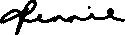 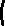 Responsible committee member signature:Responsible committee member signature:Print name: Emily WymerPrint name: Emily WymerPrint name: Emily WymerPrint name: Emily WymerDate:17/08/21Print name: Katherine RenniePrint name: Katherine RennieDate: 17/08/21External Reviewer:Organisation:Print name:External Reviewer:Organisation:Print name:External Reviewer:Organisation:Print name:External Reviewer:Organisation:Print name:Date:EliminateRemove the hazard wherever possible which negates the need for further controlsIf this is not possible then explain whySubstituteReplace the hazard with one less hazardousIf not possible then explain whyPhysical controlsExamples: enclosure, fume cupboard, glove boxLikely to still require admin controls as wellAdmin controlsExamples: training, supervision, signagePersonal protectionExamples: respirators, safety specs, glovesLast resort as it only protects the individualLIKELIHOOD5510152025LIKELIHOOD448121620LIKELIHOOD33691215LIKELIHOOD2246810LIKELIHOOD11234512345IMPACTIMPACTIMPACTIMPACTIMPACTImpactImpactHealth & Safety1Trivial - insignificantVery minor injuries e.g. slight bruising2MinorInjuries or illness e.g. small cut or abrasion which require basic first aid treatment even in self-administered.  3ModerateInjuries or illness e.g. strain or sprain requiring first aid or medical support.  4Major Injuries or illness e.g. broken bone requiring medical support >24 hours and time off work >4 weeks.5Severe – extremely significantFatality or multiple serious injuries or illness requiring hospital admission or significant time off work.  LikelihoodLikelihood1Rare e.g. 1 in 100,000 chance or higher2Unlikely e.g. 1 in 10,000 chance or higher3Possible e.g. 1 in 1,000 chance or higher4Likely e.g. 1 in 100 chance or higher5Very Likely e.g. 1 in 10 chance or higher